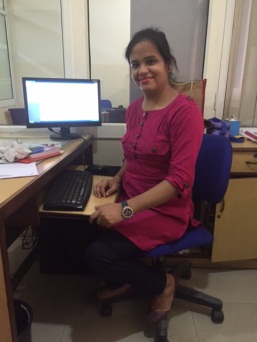                                                 Shyna  E-Mail: shyna.374069@2freemail.com                                                 Career SummaryWorked as a progressive and multi-Talented lecturer in RIMT Polytechnic College, Punjab, India, with extensive practical knowledge having 6 years of experience as lecturer in Computer Science and Engineering Field. Also scored overall 7 bands in IELTS exam recently.Excellent knowledge of practical subjects like C, C++, HTML, Oracle (DBMS).Proficient in handling whole class during final semester examination.Proficient in managing the opportunities for studentsExcellent in providing the real time knowledge about technology.Excellent knowledge of all the subjects and also have great practical knowledge of practical subjects.Proficient in giving practical knowledge.Personal QualitiesHad given tuitions to students of computer engineering and also to school students. With experience of 7 years at my place.Also impart knowledge to IELTS students at my place as I am proficient in Universal language i.e. English.Ability to work independently as well in a team.Good in oral and written communication.Quick learner, confident, punctual and hard worker. Excellent Presentation, motivational and leadership skills.Ability to handle the students.Ability to provide quality knowledgeKey Responsibilities HandledConducted lectures and prepared the material for graduate and under graduate students.Had imparted knowledge on Laboratory work in practical lectures.Prepared and delivered lectures to undergraduate and graduate students on topics such as programming, data structures, and software design.Acted as mentor and adviser to student organizations.Had given plethora of duties of invigilator during final examination.Had checked numerous of final examination of Polytechnic students.Had taken several vivas of students on practical students.Given umpteen of duties for online data entry of students during final exams.Manage the power point presentation for students. Handled responsibilities of collection of registration forms.Worked in admission cell department.Provide conceptual knowledge and make them visualize the things.Identify the weak points of students.Organize the industrial visit for students.Develop the extra-curricular activities of students.Provide the help during the project.Provide support to weak students.Computer KnowledgeProficient in basic use of computer including MS Office.Proficient in Internet surfing.Achievements during my studyHave successfully participated and secured position in Annual ISTE Students Section Convection in the event of technical quiz organized by Baba Banda Singh Engineering College, Fatehgarh Sahib Got 3 times Scholarship from college during polytechnic diploma.                                                 Achievements during job100% Result in all classes.Work ExperienceWorked as a Lecturer in RIMT Polytechnic College from August 2010 to August 2016. 	Industrial Visits for training and for project work5 months industrial visit and training in HERO CYCLES LIMITED at Ludhiana under “SALES PROCESS IN SAP” in I.T. Dept.One month training in Indian Institute of Computer Education at Ludhiana under Core Java programming and C, C++ programming.24 hours duration training in NIIT at Ludhiana Institute under course titled HTML Programming using various tags.Technical SkillsProgramming Languages Known: C, C++, Core JavaWeb technologies known: HTMLData base proficiency: Oracle, MS access
Operating System: Windows 7, Windows XP, LINUX.QualificationCompleted 5 semesters of M.Tech(Computer Science and Engineering) from RIMT Institute of Engineering and Technology , Mandi Gobindgarh  with 74%.B.Tech (Computer Science and Engineering) from RIMT Institute of Engineering and     Technology , Mandi Gobindgarh in 2010 with 80% marks.Polytechnic Diploma of 3 years in Computer Engineering from S.R.S. Government Polytechnic College with 72% marks.12th from P.S.E.B. in 2007 with 64.66% marks.10th from C.B.S.E. in 2003 with 60.6% marks.      Personal Details Name:                              Shyna 
Date of Birth:                    27-09-1987
Marital status:                    Married
Languages known:             English/Hindi/ Punjabi
Nationality:                        Indian